Parts of an Algebraic Expression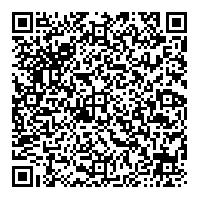 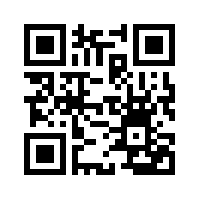 ConstantDefineHow would you represent a negative constant in an algebraic expression?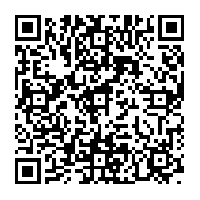 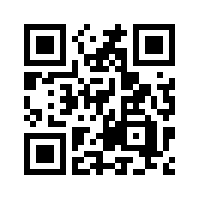 Variable DefineHow is a variable different from a constant?Create a situation where a variable could apply to a real world situation.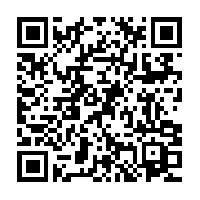 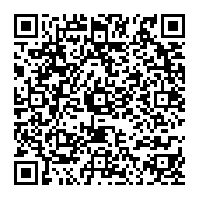 CoefficientDefineWhat does the coefficient tell us about the variable it is attached to?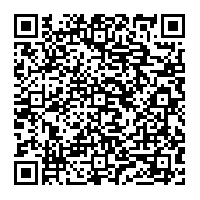 TermDefineExamples of Like and unlike termsWhich operations separate terms from other terms.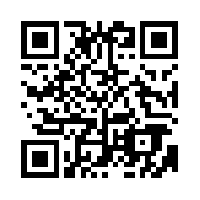 